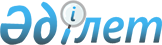 О внесении изменения в постановление Правительства Республики Казахстан от 1 марта 2010 года № 145 "Об утверждении перечня социально значимых продовольственных товаров"
					
			Утративший силу
			
			
		
					Постановление Правительства Республики Казахстан от 23 сентября 2011 года № 1089. Утратило силу постановлением Правительства Республики Казахстан от 20 июня 2023 года № 489.
      Сноска. Утратило силу постановлением Правительства РК от 20.06.2023 № 489 (вводится в действие по истечении десяти календарных дней после дня его первого официального опубликования).
      Правительство Республики Казахстан ПОСТАНОВЛЯЕТ:
      1. Внести в постановление Правительства Республики Казахстан от 1 марта 2010 года № 145 "Об утверждении перечня социально значимых продовольственных товаров" (САПП Республики Казахстан, 2010 г., № 20-21, ст. 152) следующее изменение:
      перечень социально значимых продовольственных товаров, утвержденный указанным постановлением, изложить в новой редакции согласно приложению к настоящему постановлению.
      2. Настоящее постановление вводится в действие со дня первого официального опубликования.  Перечень социально значимых продовольственных товаров
					© 2012. РГП на ПХВ «Институт законодательства и правовой информации Республики Казахстан» Министерства юстиции Республики Казахстан
				
Премьер-Министр
Республики Казахстан
К. МасимовПриложение
к постановлению Правительства
Республики Казахстан
от 23 сентября 2011 года № 1089
Утвержден
постановлением Правительства
Республики Казахстан
от 1 марта 2010 года № 145
№
п/п
Наименование товара
1
Мука пшеничная первого coрта
2
Хлеб пшеничный из муки первого сорта
3
Макаронные изделия: вермишель, рожки, лапша 
4
Крупы: гречневая, овсяная, манная, перловая и пшено
5
Рис шлифованный
6
Картофель
7
Овощи свежие: морковь столовая, лук репчатый, капуста
белокочанная, свекла столовая
8
Сахар белый – сахар-песок
9
Масло растительное – подсолнечное 
10
Мясо: говядина (лопаточно-грудная часть), баранина с костями,
мясо кур, окорочка куриные
11
Молоко: пастеризованное 2,5 % и 3,2 % жирности
12
Кефир: 2,5 % и 3,2 % жирности
13
Творог: 5 – 9 % жирности
14
Сыр сычужный твердый
15
Масло сливочное:
– несоленое, не менее 72,5 % жирности, без наполнителей и
растительных жиров;
– растительно-сливочное, до 49 % молочного жира (спрэд)
16
Яйцо куриное I-II категории
17
Соль поваренная пищевая (кроме "Экстра")
18
Чай – черный, гранулированный